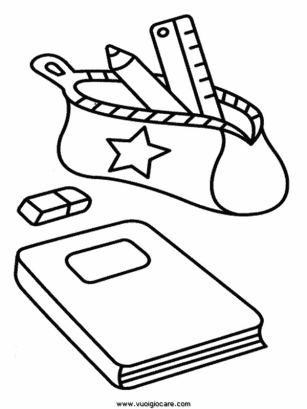 Classe prima - CrevatiniAnno scolastico: 2023/2024Quadro orario obbligatorio e occorrente per le singole materie:Italiano, 6 ore: 1 quaderno senza righe (grande A4), 2 quaderni (grandi A4) a righe per la scrittura facilitata (Tako lahko – tre righe). Sloveno, 3 ore: 1 quaderno senza righe (grande A4).Matematica, 4 ore: 2 quaderni a quadretti (1 cm) (grandi A4), righello sagomato NOMA (piccolo). Conoscenza dell’ambiente, 2,5 ore: 1 quaderno a righe (grande A4).Arte, 2 ore: mappa con fogli da disegno (formato A3, carta spessa, 30 pezzi), pennarelli, acquerelli AERO, pennelli piatti (n. 6, 10, 14), pasta per modellare DAS (250g - bianco, 250g - argilla), plastilina, pastelli a cera, pennarello indelebile nero (M), mappa con carta colorata (A4 - 24 colori), colla MEKOL (colla vinilica) (130g), una scatola grande per riporre l’occorrente.Musica 1,5 ore: quaderno senza righe (grande A4).Sport, 3 ore: Scarpe da ginnastica o ciabatte con suola antiscivolo, un sacchetto per le scarpe, maglietta con maniche corte e pantaloncini, zainetto o sacca. Inglese, 2 ore: 1 quaderno senza righe (grande A4).Doposcuola: un quaderno.Altro: cartelletta con elastico, un astuccio, matite semplici, matite colorate, forbici, 2 colle stick (grande), un pacco di fogli di carta formato A4, 1 pacco grande di tovaglioli, 1 pacco grande di fazzoletti di carta, 10 bicchieri di plastica, 1 bottiglia o borraccia per l’acqua, ciabatte chiuse.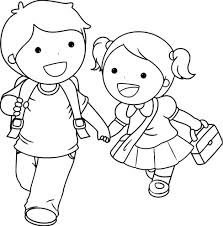 